ПОСТАНОВЛЕНИЕ №  5от 29.01.2019 г.а.ДжерокайОб отмене постановления Администрации муниципального образования«Джерокайское сельское поселение»Руководствуясь Федеральным законом от 06.10.2003г. №131-ФЗ «Об общих принципах организации местного самоуправления в Российской Федерации», ст.38 Устава муниципального образования «Джерокайское сельское поселение»  в целях приведения правовых актов администрации МО «Джерокайское сельское поселение» в соответствие с действующим законодательством Российской ФедерацииПОСТАНОВЛЯЮ:1.Отменить следующее постановление  Администрации МО «Джерокайское сельское поселение»:-Постановление № 90  от 28.12.2018 г.«Об утверждении Порядка проведения оценки технического состояния автомобильных дорог общего использования местного значения и о создании комиссии по оценке технического состояния автомобильных дорог общего пользования местного значения, расположенных на территории муниципального образования «Джерокайское сельское поселение».2. Настоящее постановление вступает в силу с момента его подписания.3. Настоящее постановление обнародовать или разместить на официальном сайте администрации.Глава МО «Джерокайское сельское поселение»     							 Ю.Н.КагазежевРЕСПУБЛИКА АДЫГЕЯАдминистрациямуниципального образования«Джерокайское сельское поселение»385461, а. Джерокай, ул.Краснооктябрьская, 34,ател/факс 88(7773)9-35-15sp-dzher@rambler.ruАДЫГЭ РЕСПУБЛИКЭМК1ЭМуниципальнэ образованиеу“ Джыракъые къоджэ псэуп1эч1ып1”385461, къ. Джыракъый,ур.Краснооктябрьск, 34, ател/факс88(7773)9-35-15sp-dzher@rambler.ru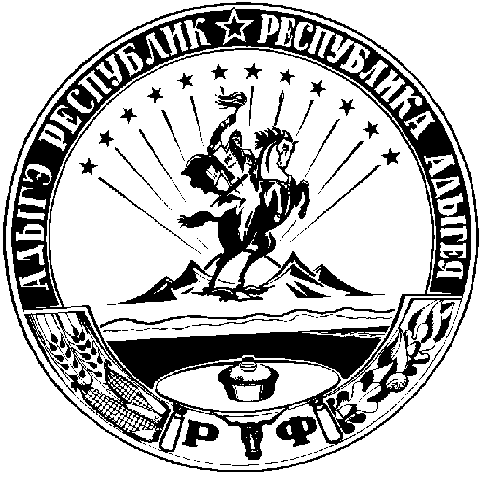 